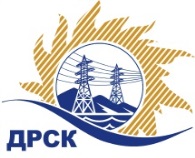 Акционерное Общество«Дальневосточная распределительная сетевая  компания»Протокол № 281/УКС -ВПпо выбору победителя по открытому запросу цен на право заключения договора на выполнение работ«Мероприятия по строительству и реконструкции для технологического присоединения потребителей (в том числе ПИР) на территории СП ЦЭС для нужд филиала "ХЭС" (Переяславка рп, с. Гаровка-1, с. Матвеевка)».		 закупка № 2023 раздел 2.1.1.  ГКПЗ 2018		      ЕИС – № 31806039493 ПРИСУТСТВОВАЛИ: члены постоянно действующей Закупочной комиссии АО «ДРСК»  1-го уровня.Форма голосования членов Закупочной комиссии: очно-заочная.ВОПРОСЫ, ВЫНОСИМЫЕ НА РАССМОТРЕНИЕ ЗАКУПОЧНОЙ КОМИССИИ: О  рассмотрении результатов оценки заявок Участников.О признании заявок соответствующими условиям Документации о закупке.Об итоговой ранжировке заявок.О выборе победителя закупки.РЕШИЛИ:        По вопросу № 1Признать объем полученной информации достаточным для принятия решения.Утвердить окончательные цены предложений участниковПо вопросу № 2         Признать заявки ООО "Электротехническая компания "Энерготранс",   ООО "НаноЭлектроМонтаж", ООО "Радиострой РТВ", ООО "ДАЛЬЭНЕРГОТЕХСТРОЙ", ООО "Актис Капитал"  удовлетворяющим по существу условиям Документации о закупке и принять их к дальнейшему рассмотрению.По вопросу № 3        Утвердить итоговую ранжировку заявок          По вопросу № 4          Признать Победителем закупки на выполнение работ «Мероприятия по строительству и реконструкции для технологического присоединения потребителей (в том числе ПИР) на территории СП ЦЭС для нужд филиала "ХЭС" (Переяславка рп, с. Гаровка-1, с. Матвеевка)» участника, занявшего первое место по степени предпочтительности для заказчика: ООО "Радиострой РТВ" (127566, г. Москва, шоссе Алтуфьевское, д.48, корп.2 этаж 4, пом.3. ком.1-5) на условиях: стоимость предложения  6 435 518.76 руб. без учета НДС  (7 593 912.14 руб. с учетом НДС). Условия оплаты: Заказчик производит оплату выполненных работ в течение 30 (тридцати) календарных дней с даты подписания актов выполненных работ, на основании выставленных Подрядчиком счетов. Сроки выполнения работ:  Начало работ – с момента заключения  договора. Окончание работ –31.05.2018 гГарантии выполненных работ: Гарантия качества на все конструктивные элементы и работы, предусмотренные  в Техническом задании и выполняемые Подрядчиком на объекте, в том числе на используемые строительные конструкции, материалы и оборудование  составляют 60 месяцев с момента ввода объекта в эксплуатацию.Срок действия оферты: до 31.07.2018 г.исполнитель Чуясова Е.Г.Тел. 397268город  Благовещенск«26» февраля 2018 года№п/пНаименование Участника закупки Цена заявки на участие в закупке, руб. 1.ООО "Электротехническая компания "Энерготранс" 
ИНН/КПП 2723049788/272501001 
ОГРН 10227011976507 169 319.69 руб.  без учета НДС(8 459 797.23 руб. с учетом НДС)2.ООО "НаноЭлектроМонтаж" 
ИНН/КПП 7736584929/773601001 
ОГРН 50877462347037 214 257.00 руб.  без учета НДС(8 512 823.26 руб. с учетом НДС)3.ООО "Радиострой РТВ" 
ИНН/КПП 2723080210/771501001 
ОГРН 10627230288306 435 518.76 руб.  без учета НДС(7 593 912.14 руб. с учетом НДС)4.ООО "ДАЛЬЭНЕРГОТЕХСТРОЙ" 
ИНН/КПП 2723147224/272301001 
ОГРН 11227230011037 050 000.00 руб.  без учета НДС(8 319 000.00 руб. с учетом НДС)5.ООО "Актис Капитал"
ИНН/КПП 2724160066/272301001 
ОГРН 11227240004207 100 000.00 руб.  без учета НДС(8 378 000.00 руб. с учетом НДС)Место в итоговой ранжировкеНаименование участникаЦена заявки на участие в закупке, руб.Применение приоритета в соответствии с 925-ПП1 местоООО "Радиострой РТВ" 
ИНН/КПП 2723080210/771501001 
ОГРН 10627230288306 435 518.76 руб.  без учета НДС(7 593 912.14 руб. с учетом НДС)нет2 местоООО "ДАЛЬЭНЕРГОТЕХСТРОЙ" 
ИНН/КПП 2723147224/272301001 
ОГРН 11227230011037 050 000.00 руб.  без учета НДС(8 319 000.00 руб. с учетом НДС)нет3 местоООО "Актис Капитал"
ИНН/КПП 2724160066/272301001 
ОГРН 11227240004207 100 000.00 руб.  без учета НДС(8 378 000.00 руб. с учетом НДС)нет4 местоООО "Электротехническая компания "Энерготранс" 
ИНН/КПП 2723049788/272501001 
ОГРН 10227011976507 169 319.69 руб.  без учета НДС(8 459 797.23 руб. с учетом НДС)нет5 местоООО "НаноЭлектроМонтаж" 
ИНН/КПП 7736584929/773601001 
ОГРН 50877462347037 214 257.00 руб.  без учета НДС(8 512 823.26 руб. с учетом НДС)нетСекретарь Закупочной комиссии: Елисеева М.Г. _____________________________